How to sign on to your child`s Microsoft account:Go to our school website:https://buckingham.burnabyschools.ca/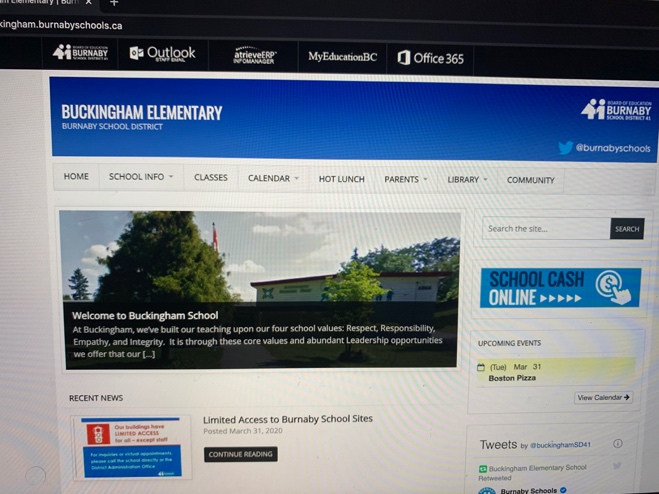 Click on “Office 365”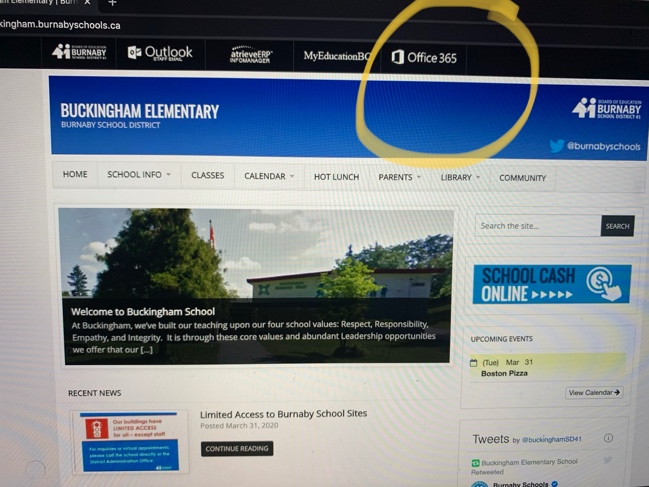 It will lead you to the sign in page. Type in your child`s school pin number+ Microsoft address and then press “next”(example: 12345566@edu.burnabyschools.ca)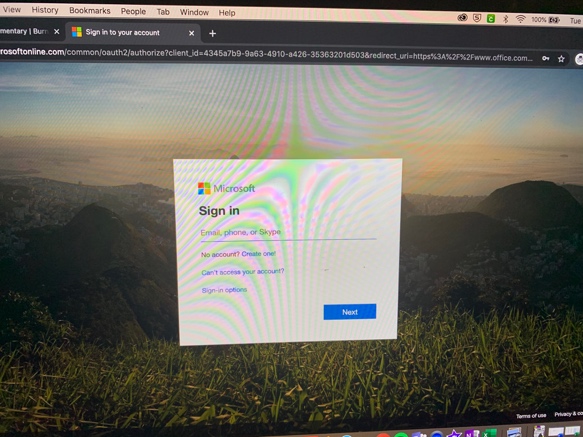 It will then ask for your child`s password. Type it in and press “sign in”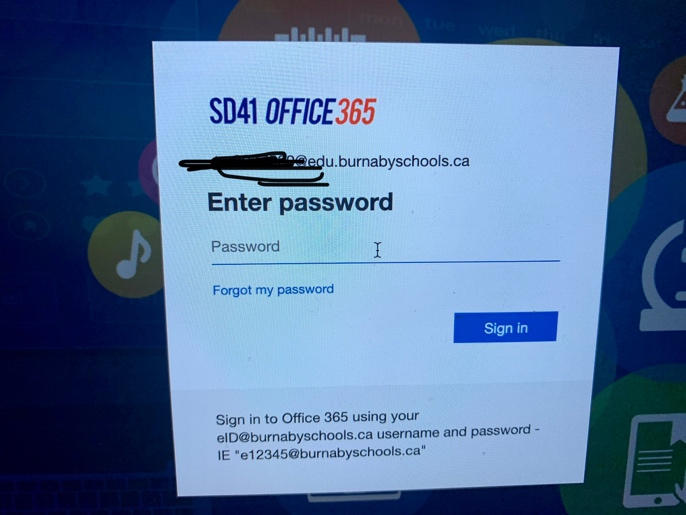 It will then take you to the Microsoft homepage. Press the arrow to move through some of the homepage`s features.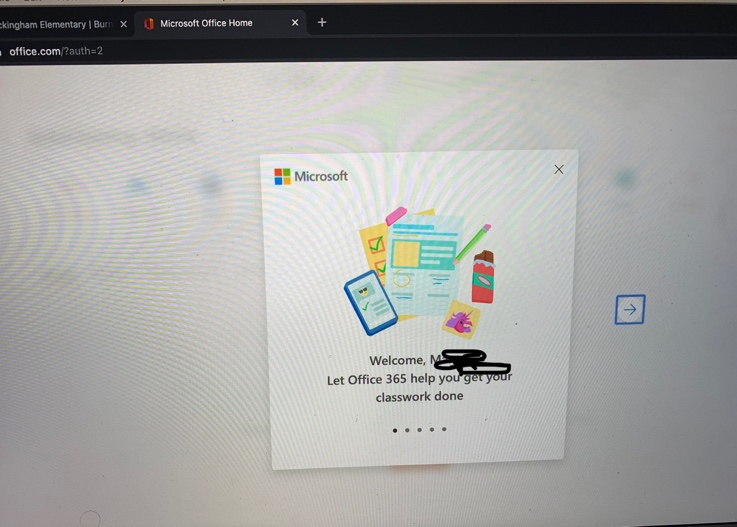 Once you are on the homepage you can click whatever application you would like to use. 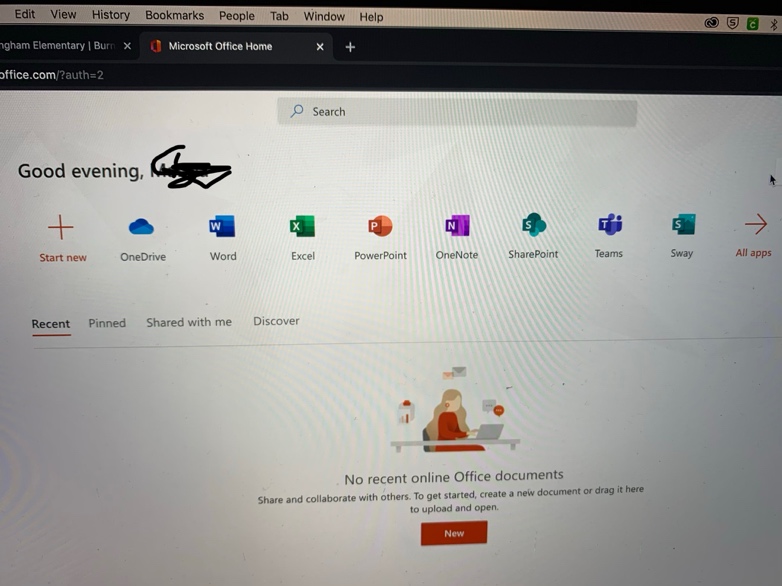 